Guía de apoyo de matemática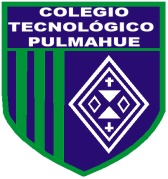 	Nombre: _____________________________    Curso: 1° básico.I.- Escribe los números del 1 al 10 que faltan en los espacios vacíos.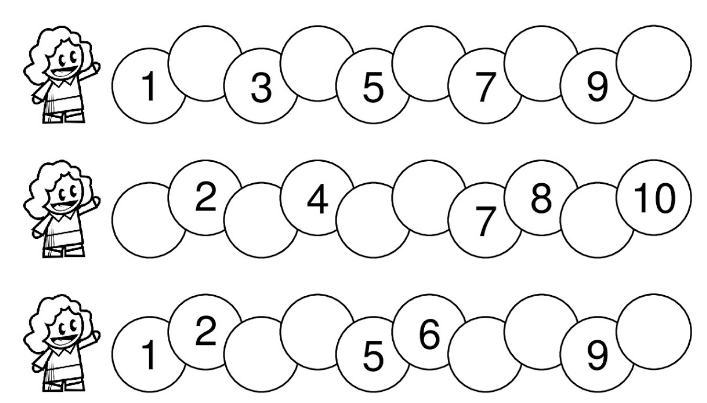 II.- Observa las láminas del 1 al 10 y sigue los pasos que allí aparecen.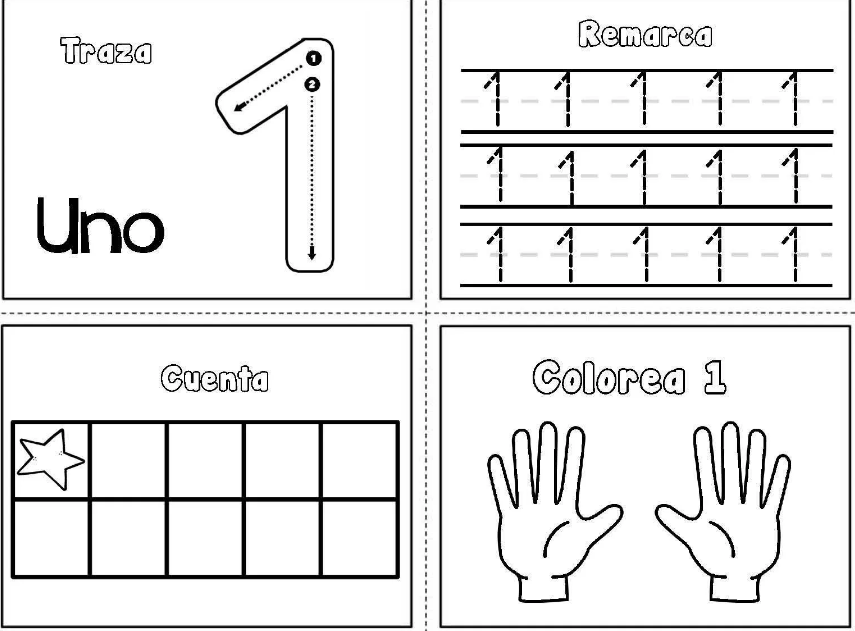 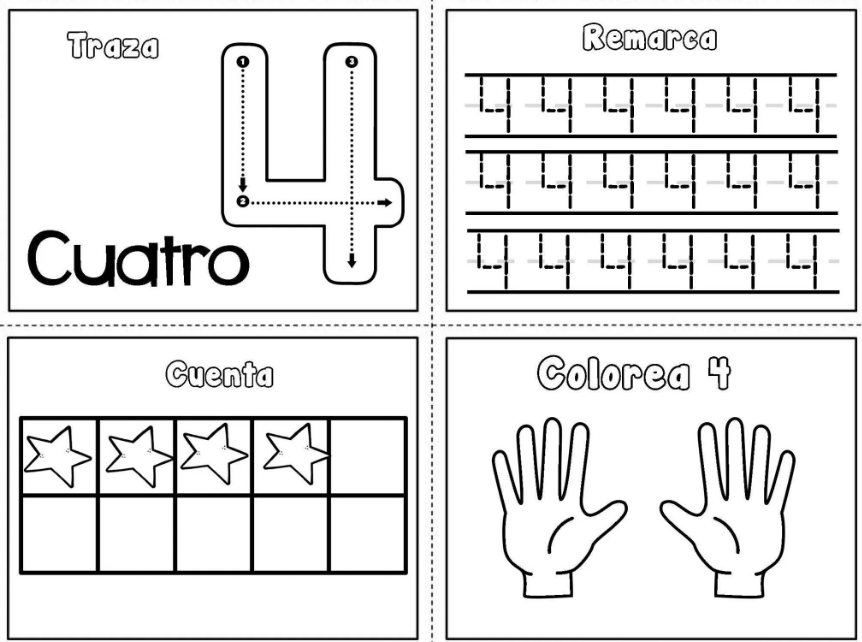 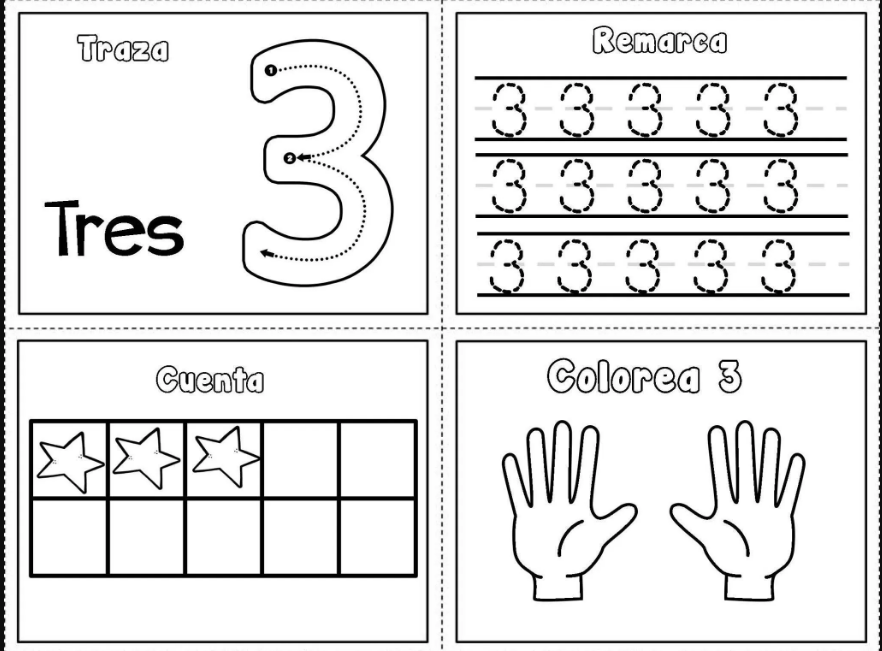 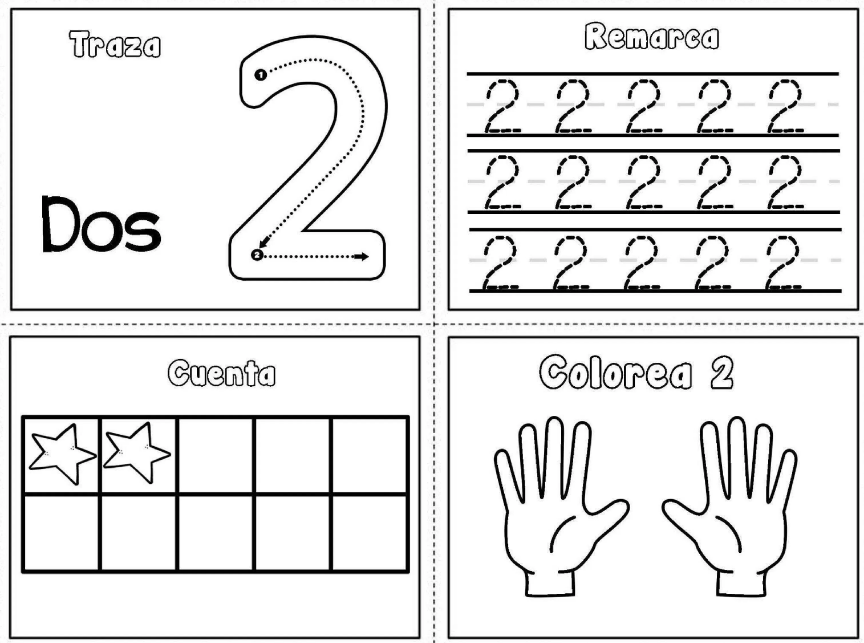 